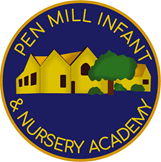 PEN MILL INFANT & NURSERY ACADEMY                                                                                Teaching AssistantSalary: FTE £19,698 (term time only) Hours: 8am to 1:15pm – Monday to FridayFixed Term ContractTo Start January 2022Pen Mill Infant & Nursery Academy is seeking to appoint an enthusiastic Teaching Assistantto join our dedicated team.The candidate will need to display;Previous experience working with childrenThe ability to work as part of a teamHighly motivated and enthusiasticExcellent attendance and punctualityWhat we can offer:An opportunity to work alongside our committed staff.A school that is dedicated to developing every child to reach their full potentialA happy and supportive teamA chance to work in a small infant school alongside an experienced team.A chance to work with enthusiastic, kind and caring children.The successful candidate will be required to have an enhanced DBS check, organised by the school.For a more detailed job description, please visit www.penmillinfants.co.uk and go to the vacancies section located in the ‘our school’ tab.Interested candidates should email applications to penmillfinance@educ.somerset.gov.uk for the attention of Lucy Frost - Finance & Operations Manager, giving details of your current experience and suitability for the role.  All applications must be on an academy application form (located in the vacancies section on our website) – we do not accept CVs.  Thank you for your interest.  We look forward to receiving your application.CLOSING DATE: Friday 3rd DecemberInterviews commencing week of the 6th DecemberPen Mill Infant & Nursery Academy is committed to safeguarding and promoting the welfare of children and young people. All staff and volunteers are expected to share this commitment and the successful applicant will be subject to an enhanced Disclosure and Barring service check.